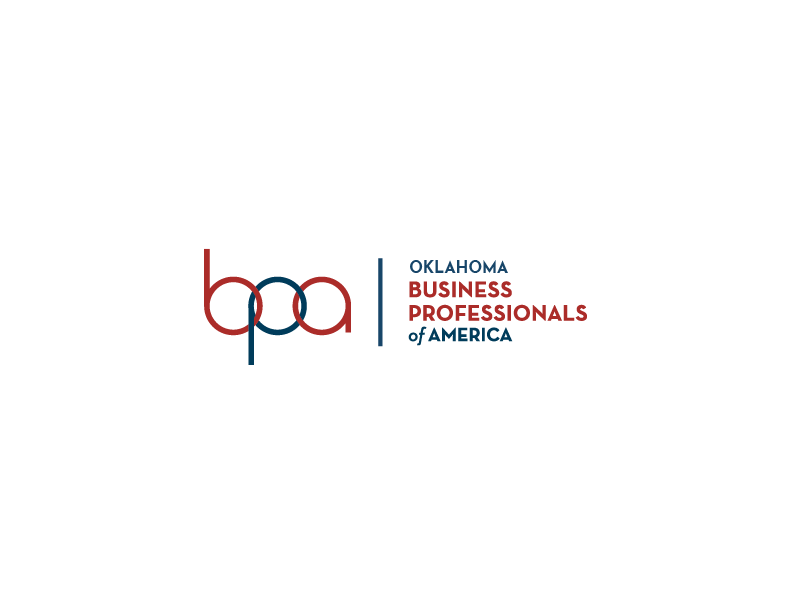 Merit Scholar Study GuideBusiness Professionals of America, Oklahoma Association is a co-curricular Career Technical Student Organization (CTSO) best suited for students enrolled in business management, information technology, finance, office administration and other related career fields.Oklahoma BPA, which is headquartered in Stillwater, OK was chartered in 2001. Paxton Cavin is the current State Advisor and is responsible for serving individual members and local chapters. Follow us on social media: Facebook, and/or Instagram @oklabpa.The State Administrative staff includes:Mark Burch, State Program AdministratorRonda Hill, Business Management & Administration Program SpecialistPaxton Cavin, State BPA & DECA AdvisorKyla Hensley, IT Program SpecialistJake Phillips, Marketing & Finance Program SpecialistJames Gordon, Administrative AssistantRose Devers, CTSTO BookkeeperEmily Barrett, Part Time ClerkCommunity Service ProjectSpecial Olympics is the state and national BPA community service project. In Oklahoma, the top 3 schools raising the most money for Special Olympics receive a plaque at Fall Leadership Conference through the “Chain of Love” project. Other Resources to Review:Oklahoma BPA: http://bpaok.org/Oklahoma Bylaws: http://bpaok.org/about-us-2/National BPA: www.bpa.orgWho to know:The current state advisor of OK BPA The state director of Oklahoma Careertech The executive director of BPAThe current state officer teamThe current executive (national) officer teamsThe Oklahoma advisor of the yearBPA Knowledge to know:Which purposes of the State BPA organization are in the Oklahoma BPA bylawsWhich award program allows chapters and students to receive recognition at the national and state level How many events secondary members can compete in at SLC, excluding open eventsWhat year the original club founded BPAWhat year Oklahoma secured a national BPA charterWhat year the newest BPA logo was releasedWhich career field is not part of BPA and its co-curricular planWhat organization that OK BPA supports regarding community service projectsWhere the OK BPA state headquarters is locatedWhere the National Center for BPA is locatedWhich state has the largest post-secondary division membershipWhen BPA week is celebratedWhich office is traditionally appointed to the SEC instead of being electedWho sponsors several of the 300 level eventsThe mission of BPAHow many voting delegates is needed with up to 50-chapter members to have at SLCThe number of votes required to amend the state bylaws at SLCHow many days amendments to the OK BPA constitution must be published and circulated before the voting at SLCThe names of the torches of the Torch Award ProgramWhat CEAC stands forWhat the colors of the emblem stand forThe four points of the BPA emblem and what they stand forHow many points in each category are needed to earn the torch awardThe name of the state torch awardHow many members are on the national board of trustees Where the BPA nametag should be worn Fast Facts to know:What is the color of the official BPA blazer?Where you can find the WSAP of the current year?How money was raised for our community service project at FLC?What is the site of SLC?What state design is voted for at FLC?What was the current year’s FLC theme?What is the correct tag line in its proper form?What was the site of FLC?Which categories of competitive events are held at the OK BPA SLC?What are the locations that are common for NLC sites every year?Which division is represented in Oklahoma BPA?Which publication currently governs Parliamentary Procedure of all BPA meetings?How much Oklahoma BPA dues are?How many states BPA is represented in?What is the official OK BPA website?What the current BPA SLC theme is?